INNOWATECH baut in Sachen ERP auf sou.matrixx Spezialist für Technologien zur Trinkwasserbehandlung und Desinfektionssysteme entscheidet sich für funktionsstarke Geschäftsprozessmanagementsoftware des ERP-Experten SOU Schwetzingen und Dresden, 5. August 2020. Der ERP (Enterprise Resource Planning)-Spezialist SOU hat erneut seinen Anwenderkreis im Bereich Maschinen- und Anlagenbau erweitert: Künftig managt die in Empfingen ansässige INNOWATECH GmbH ihre Geschäftsprozesse mit sou.matrixx. Die speziell auf mittelständische Anforderungen zugeschnittene ERP-Lösung unterstützt das Fachunternehmen für Technologien zur Trinkwasserbehandlung und Desinfektionssysteme im nachhaltigen Management sämtlicher Unternehmensprozesse von Beschaffung über Fertigung bis hin zum Absatz. Hierbei werden alle Informationen jederzeit transparent und flexibel abgebildet. Für individuelle Anpassungen sind insbesondere die hohe Skalierbarkeit und Modularität der Software von Vorteil. Darüber hinaus profitieren die Anwender von einer durchgängig bedienerfreundlichen Handhabung über die intuitiv nutzbare Oberfläche von sou.matrixx. Die INNOWATECH GmbH fungiert als versierter Experte für Produkte, Verfahren und Leistungen in der Wasseraufbereitung und Desinfektionssysteme. Hier unterstützt das Unternehmen mit neuen, innovativen Systemen und Wirkstoffen die Bereitstellung höchstmöglicher Hygiene bei gleichzeitiger Kostensenkung. Bei der Behandlung von Trink-, Kühl- und Prozesswasser, der Desinfektion von Gegenständen und Oberflächen sowie der Keimreduktion an Lebensmitteln gewährleistet INNOWATECH ein hohes Maß an Effizienz wie auch an Verträglichkeit für Mensch, Tier, Material und Umwelt.Hintergrundinformationen zu SOU Die SOU AG ist ein international agierendes mittelständisches Softwareunternehmen in privatem Besitz mit Standorten in Schwetzingen und Dresden. Weltweit vertrauen SOU über 350 mittelständische ERP-Kunden aus den Bereichen Fertigungsindustrie und Großhandel. SOU hat sich auf die Entwicklung und den Vertrieb von betriebswirtschaftlicher Standardsoftware für den Mittelstand sowie auf das Anbieten plattformunabhängiger IT-Dienstleistungen für Großunternehmen und Konzerne spezialisiert. Weitere Informationen sind unter https://sou.de erhältlich.                                                                                   20200805_souBegleitendes Bildmaterial: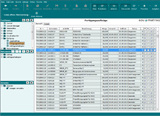 Screenshot sou.matrixx Fertigung [ Download unter https://ars-pr.de/presse/20200805_sou ]Weitere Informationen:				Ansprechpartner für die Presse:SOU AG						ars publicandi GmbHKontakt: Melanie Knauer				Kontakt: Martina OvermannDuisburger Straße 18					Schulstraße 28D-68723 Schwetzingen				D-66976 RodalbenTelefon: +49 6202 2784-0				Telefon: +49 6331 5543-13Telefax: +49 6202 2784-84				Telefax: +49 6331 5543-43melanie.knauer@sou.de				MOvermann@ars-pr.dehttps://sou.de   	 				https://ars-pr.de 